U.S. INTERNATIONAL CHRISTIAN ACADEMY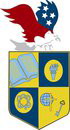 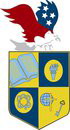 	Serving students since 2001	Owned and Operated by Teacherswww.usicahs.org          admin@USICAHS.ORGCOURSE             COURSE TITLE                             AREACREDITS ATT.CREDITS ATT.GRADE LEVEL     9GRADE LEVEL     9ALG1000ALGEBRA CONCEPTS & APPLICATIONMATHEMATICSMATHEMATICS1PHS2000PHYSICAL SCIENCE SCIENCE1GEO3000WORLD GEOGRAPHYSOCIAL SCIENCESOCIAL SCIENCE1LIT 4003LITERATUREENGLISH1HEA5001HEATH WELNESS PHYSICALEDUCATIONPHYSICALEDUCATION                          1REL6001RELIGION BIBLE iRELIGIONRELIGION1GRADE LEVEL     10GRADE LEVEL     10MAT1001ADVANCE MATHMATHEMATICSMATHEMATICS1EAS 2001EARTH SCIENCESCIENCE1GOV3001AMERICAN GOVERNMENTSOCIAL SCIENCESOCIAL SCIENCE1LIT 4001WORLD LITERATUREENGLISH1REL 6002RELIGION BIBLE IIRELIGION1ECO8001ECONOMICSSOCIAL SCIENCE SOCIAL SCIENCE 1GRADE LEVEL     11GRADE LEVEL     11GEO 1002GEOMETRY MATHEMATICSMATHEMATICS1BIO 2002BIOLOGY SCIENCE1HIS 3002AMERICAN HISTORYSOCIAL SCIENCESOCIAL SCIENCE1ENG 4002WRITING/GRAMMAR ENGLISH1SPA 7000SPANISH GRAMMARFOREIGN LANGUAGEFOREIGN LANGUAGE1ART9000ART HISTORYSOCIAL SCIENCE/ARTSOCIAL SCIENCE/ART1GRADE LEVEL     12GRADE LEVEL     12ALG 1003ALGEBRA IMATHEMATICSMATHEMATICS1CHE 2003CHEMISTRY SCIENCE1PSY 3003PSYCHOLOGYSOCIAL SCIENCESOCIAL SCIENCE1ENG 4000COMPOSITION/LITERATUREENGLISH1SPA 7001SPANISH LITERATUREFOREIGN LANGUAGEFOREIGN LANGUAGE1HEA8000HEALTHELECTIVEELECTIVE1                  Credits                                              24